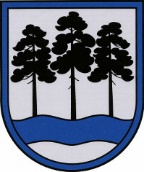 OGRES  NOVADA  PAŠVALDĪBAReģ.Nr.90000024455, Brīvības iela 33, Ogre, Ogres nov., LV-5001tālrunis 65071160, e-pasts: ogredome@ogresnovads.lv, www.ogresnovads.lv OGRES NOVADA PAŠVALDĪBAS Reģionālās attīstības jautājumu KOMITEJAS SĒDES PROTOKOLSSēde sasaukta pulksten. 11.05Sēdi atklāj pulksten. 10.37 Sēdi vada:  Reģionālās attīstības jautājumu komitejas priekšsēdētājs Artūrs MangulisSēdi protokolē: Ogres novada pašvaldības centrālās administrācijas Kancelejas lietvede Arita ZenfaPiedalās komitejas locekļi: Egils Helmanis, Jānis Iklāvs, Ilmārs Zemnieks, Rūdolfs Kudļa, Kaspars Bramanis.Piedalās deputāti: Andris Krauja, Atvars Lakstīgala, Dace Māliņa, Dace Veiliņa, Gints Sīviņš, Dace Kļaviņa, Indulis Trapiņš, Jānis Kaijaks, Jānis Siliņš, Pāvels Kotāns, Raivis Ūzuls, Valentīns Špēlis, Dzirkstīte Žindiga, Toms Āboltiņš.Nepiedalās deputāti:  Dainis Širovs – cits iemesls, Santa Ločmele – cits iemesls,  Daiga Brante – cits iemesls.Piedalās pašvaldības darbinieki un uzaicinātie: Ogres novada pašvaldības izpilddirektors Pēteris Špakovskis, Izpilddirektora vietniece Dana Bārbale, Kancelejas vadītāja  Ingūna Šubrovska, Juridiskās nodaļas vadītāja p.i. Lelde Pencele, Juridiskās nodaļas juriste Elza Grauze, Ogres novada būvvaldes juriste Iluta Jansone, Nekustamo īpašumu pārvaldes nodaļas vadītāja Antra Lastiņa, Nekustamo īpašumu pārvaldes nodaļas juriste Žanete Pilmane, Ogres novada būvvaldes vides speciāliste Iveta Štāle, Pašvaldības kapitāla daļu pārvaldības nodaļas vadītājs Ervīns Kušķis, Pašvaldības kapitāla daļu pārvaldības nodaļas vadītāja vietnieks Juris Rudens, Ogres novada pašvaldības projektu vadītājs Edgars Asars, Ikšķiles pilsētas un Tīnūžu pagasta pārvaldes vadītāja Aiva Ormane (attālināti tiešsaistē), Informācijas sistēmu un tehnoloģiju nodaļas datorsistēmu un datortīklu administrators Artūrs Beitiks, Informācijas sistēmu un tehnoloģiju nodaļas datorsistēmu un datortīklu administrators Kaspars Vilcāns. SĒDES DARBA KĀRTĪBA:1. Par Ogres novada pašvaldības saistošo noteikumu Nr.___/2023  “Ogres novada teritorijas kopšanas un būvju uzturēšanas saistošie noteikumi” izdošanu.2. Par Ogres novada pašvaldības saistošo noteikumu Nr.__/2023 "Par dzīvojamai mājai funkcionāli nepieciešamā zemes gabala pārskatīšanu" izdošanu.3. Par Ogres novada pašvaldības iekšējo noteikumu Nr.__/2023 “Daudzdzīvokļu dzīvojamai mājai funkcionāli nepieciešamā zemes gabala pārskatīšanas komisijas nolikums” apstiprināšanu.4. Par Daudzdzīvokļu dzīvojamai mājai funkcionāli nepieciešamā zemes gabala pārskatīšanas komisijas priekšsēdētāju un priekšsēdētāja vietnieku.5. Par pārrakstīšanās kļūdas labojumu Ogres novada pašvaldības domes 2023.gada 27.janvāra lēmumā “Par īpašuma tiesību atjaunošanu”.6. Par būvju Zvaigžņu ielā 9, Ogrē, Ogres nov., nojaukšanu.7. Par nekustamā īpašuma Aizkraukles ielā 21, Ogrē, Ogres nov. zemesgrāmatas nodalījumā ierakstītās atzīmes - gājēju ceļš – servitūts, dzēšanu.8. Par rūpnieciskās zvejas pašpatēriņam tiesību nomu Ogres novada  administratīvajā teritorijā9. Par grozījumiem 2022.gada 28.aprīļa lēmumā Nr. 8, 4. “Par Ogres novada pašvaldības sabiedrības ar ierobežotu atbildību “MS Siltums” dalību darbības programmas “Izaugsme un nodarbinātība” 4.3.1. specifiskā atbalsta mērķa “Veicināt energoefektivitāti un vietējo AER izmantošanu centralizētajā siltumapgādē” projektā”.10. Par Ogres novada pašvaldības tiešās līdzdalības saglabāšanu SIA "Ikšķiles māja".11. Par Ogres novada pašvaldības līdzdalības izbeigšanu SIA "MOTO ZZ".J.Kaijaks atstāj zāli no plkst.10.37-10.401. Par Ogres novada pašvaldības saistošo noteikumu Nr.___/2023  “Ogres novada teritorijas kopšanas un būvju uzturēšanas saistošie noteikumi” izdošanuLēmuma projekta ziņotājs - Iluta Jansonebalsojot: ar 6 balsīm "Par" (Artūrs Mangulis, Egils Helmanis, Ilmārs Zemnieks, Jānis Iklāvs, Kaspars Bramanis, Rūdolfs Kudļa), "Pret" – nav, "Atturas" – nav, Reģionālās attīstības jautājumu komiteja NOLEMJ:Atbalstīt sagatavoto lēmuma projektu un iesniegt izskatīšanai Ogres novada domē.2. Par Ogres novada pašvaldības saistošo noteikumu Nr.__/2023 "Par dzīvojamai mājai funkcionāli nepieciešamā zemes gabala pārskatīšanu" izdošanuLēmuma projekta ziņotājs - Žanete Pilmanebalsojot: ar 6 balsīm "Par" (Artūrs Mangulis, Egils Helmanis, Ilmārs Zemnieks, Jānis Iklāvs, Kaspars Bramanis, Rūdolfs Kudļa), "Pret" – nav, "Atturas" – nav, Reģionālās attīstības jautājumu komiteja NOLEMJ:Atbalstīt sagatavoto lēmuma projektu un iesniegt izskatīšanai Ogres novada domē.3. Par Ogres novada pašvaldības iekšējo noteikumu Nr.__/2023 “Daudzdzīvokļu dzīvojamai mājai funkcionāli nepieciešamā zemes gabala pārskatīšanas komisijas nolikums” apstiprināšanuLēmuma projekta ziņotājs - Žanete Pilmanebalsojot: ar 6 balsīm "Par" (Artūrs Mangulis, Egils Helmanis, Ilmārs Zemnieks, Jānis Iklāvs, Kaspars Bramanis, Rūdolfs Kudļa), "Pret" – nav, "Atturas" – nav, Reģionālās attīstības jautājumu komiteja NOLEMJ:Atbalstīt sagatavoto lēmuma projektu un iesniegt izskatīšanai Ogres novada domē.4. Par Daudzdzīvokļu dzīvojamai mājai funkcionāli nepieciešamā zemes gabala pārskatīšanas komisijas priekšsēdētāju un priekšsēdētāja vietniekuLēmuma projekta ziņotājs - Žanete Pilmanebalsojot: ar 6 balsīm "Par" (Artūrs Mangulis, Egils Helmanis, Ilmārs Zemnieks, Jānis Iklāvs, Kaspars Bramanis, Rūdolfs Kudļa), "Pret" – nav, "Atturas" – nav, Reģionālās attīstības jautājumu komiteja NOLEMJ:Atbalstīt sagatavoto lēmuma projektu un iesniegt izskatīšanai Ogres novada domē.5. Par pārrakstīšanās kļūdas labojumu Ogres novada pašvaldības domes 2023.gada 27.janvāra lēmumā “Par īpašuma tiesību atjaunošanu”Lēmuma projekta ziņotājs - Žanete Pilmanebalsojot: ar 6 balsīm "Par" (Artūrs Mangulis, Egils Helmanis, Ilmārs Zemnieks, Jānis Iklāvs, Kaspars Bramanis, Rūdolfs Kudļa), "Pret" – nav, "Atturas" – nav, Reģionālās attīstības jautājumu komiteja NOLEMJ:Atbalstīt sagatavoto lēmuma projektu un iesniegt izskatīšanai Ogres novada domē.6. Par būvju Zvaigžņu ielā 9, Ogrē, Ogres nov., nojaukšanuLēmuma projekta ziņotājs - Žanete Pilmanebalsojot: ar 6 balsīm "Par" (Artūrs Mangulis, Egils Helmanis, Ilmārs Zemnieks, Jānis Iklāvs, Kaspars Bramanis, Rūdolfs Kudļa), "Pret" – nav, "Atturas" – nav, Reģionālās attīstības jautājumu komiteja NOLEMJ:Atbalstīt sagatavoto lēmuma projektu un iesniegt izskatīšanai Ogres novada domē.A.Lakstīgala atstāj zāli no plkst.10.45-10.507. Par nekustamā īpašuma Aizkraukles ielā 21, Ogrē, Ogres nov. zemesgrāmatas nodalījumā ierakstītās atzīmes - gājēju ceļš – servitūts, dzēšanuLēmuma projekta ziņotājs - Antra Lastiņabalsojot: ar 6 balsīm "Par" (Artūrs Mangulis, Egils Helmanis, Ilmārs Zemnieks, Jānis Iklāvs, Kaspars Bramanis, Rūdolfs Kudļa), "Pret" – nav, "Atturas" – nav, Reģionālās attīstības jautājumu komiteja NOLEMJ:Atbalstīt sagatavoto lēmuma projektu un iesniegt izskatīšanai Ogres novada domē.8. Par rūpnieciskās zvejas pašpatēriņam tiesību nomu Ogres novada  administratīvajā teritorijāLēmuma projekta ziņotājs - Iveta Štālebalsojot: ar 6 balsīm "Par" (Artūrs Mangulis, Egils Helmanis, Ilmārs Zemnieks, Jānis Iklāvs, Kaspars Bramanis, Rūdolfs Kudļa), "Pret" – nav, "Atturas" – nav, Reģionālās attīstības jautājumu komiteja NOLEMJ:Atbalstīt sagatavoto lēmuma projektu un iesniegt izskatīšanai Ogres novada domē.9. Par grozījumiem 2022.gada 28.aprīļa lēmumā Nr. 8, 4. “Par Ogres novada pašvaldības sabiedrības ar ierobežotu atbildību “MS Siltums” dalību darbības programmas “Izaugsme un nodarbinātība” 4.3.1. specifiskā atbalsta mērķa “Veicināt energoefektivitāti un vietējo AER izmantošanu centralizētajā siltumapgādē” projektā”Lēmuma projekta ziņotājs - Edgars Asarsbalsojot: ar 6 balsīm "Par" (Artūrs Mangulis, Egils Helmanis, Ilmārs Zemnieks, Jānis Iklāvs, Kaspars Bramanis, Rūdolfs Kudļa), "Pret" – nav, "Atturas" – nav, Reģionālās attīstības jautājumu komiteja NOLEMJ:Atbalstīt sagatavoto lēmuma projektu un iesniegt izskatīšanai Ogres novada domē.10. Par Ogres novada pašvaldības tiešās līdzdalības saglabāšanu SIA "Ikšķiles māja"Lēmuma projekta ziņotājs - Ervīns Kušķisbalsojot: ar 6 balsīm "Par" (Artūrs Mangulis, Egils Helmanis, Ilmārs Zemnieks, Jānis Iklāvs, Kaspars Bramanis, Rūdolfs Kudļa), "Pret" – nav, "Atturas" – nav, Reģionālās attīstības jautājumu komiteja NOLEMJ:Atbalstīt sagatavoto lēmuma projektu un iesniegt izskatīšanai Ogres novada domē.11. Par Ogres novada pašvaldības līdzdalības izbeigšanu SIA "MOTO ZZ"Lēmuma projekta ziņotājs - Juris RudensK.Bramanis interesējas, vai ar atlikušajiem līdzekļiem ir plānots nosegt kapitālsabiedrības parādu?J.Rudens norāda, ka par pamatkapitāla tālāko likteni lemj dalībnieku sapulce, pēc likvidācijas procesa uzsākšanas.balsojot: ar 6 balsīm "Par" (Artūrs Mangulis, Egils Helmanis, Ilmārs Zemnieks, Jānis Iklāvs, Kaspars Bramanis, Rūdolfs Kudļa), "Pret" – nav, "Atturas" – nav, Reģionālās attīstības jautājumu komiteja NOLEMJ:Atbalstīt sagatavoto lēmuma projektu un iesniegt izskatīšanai Ogres novada domē.Sēdi slēdz pulksten 11.00ŠIS DOKUMENTS IR PARAKSTĪTS AR DROŠUELEKTRONISKO PARAKSTU UN SATUR LAIKA ZĪMOGU2023. gada 23. martsNr.3Ogrē, Brīvības ielā 33, 3.stāva zālēSēdes vadītājs, Reģionālās attīstības jautājumu komitejas priekšsēdētājs                           Artūrs Mangulis            Arita Zenfa